Pre-Application Training – Activity WorkbookMany of these activities can be found in your Manual. We have made them easier to access here. We have also included additional activities not included in the Manual to allow you to practice key concepts that will be introduced in the training.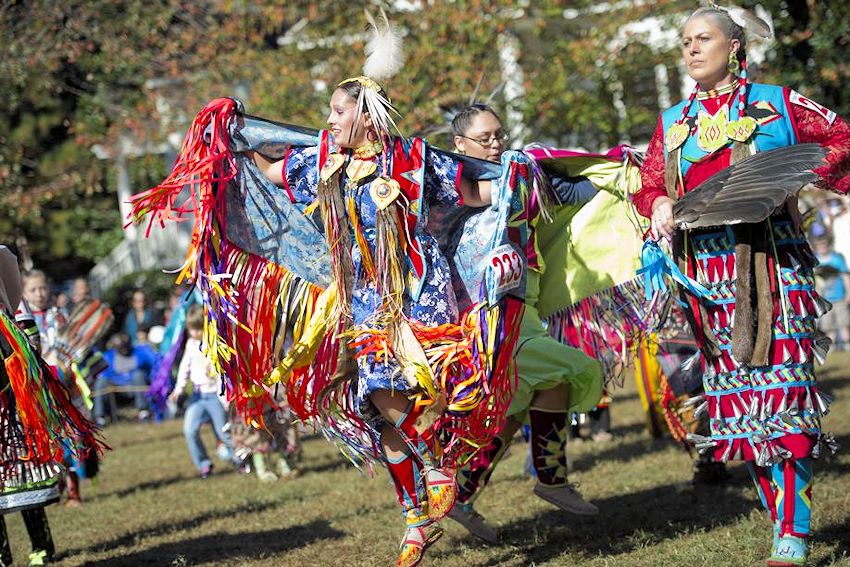 DAY ONE:Describe your project in one sentence:Long-term Community GoalWrite your long-term community goal statement identified for this project:Briefly describe how the proposed project was selected and how it will bring the community closer to reaching the long-term community goal. (Identify where this statement is found – for example: comprehensive plan documents, mission statements, vision statements, strategic planning documents, or other sources):Current Community ConditionRestate your long-term community goal:Write the Current Community Condition Statement that is addressed by the scope of the proposed project:Provide the status of the current community condition (baseline information):What sources were used?Project GoalDescribe how your project goal statement relates to the purpose of the FOA:ObjectivesWrite a TTIP Objective:What is your timeline:What is your Target:What is your Indicator:Who is your population:Describe the objective’s measurable achievement with all its components (target, timeline, and indicator:Describe how all your objectives lead to the achievement of the project goal (no more than 3 objectives):OutcomesOutputsDAY TWO:Outcome Tracker(s)Outcome Tracking StrategyDescribe the details of the outcome tracking plan for the project answering the 5Ws: Who will do the tracking? What will they track, and what will they use to track it? Where will the gather the information from, and where will they keep it? When will they track it? How will the track it?Objective Work PlanBelow is a table to get started. This is NOT official. Please refer to the official OWP Form that can be found on Grants.gov for a complete, fillable form. You should have one form per objective per year. Project Title:Project Goal:Project Year:Community Based StrategiesUse the table below to outline the narrative for this element:Write a narrative to describe what is noted in the above table:Describe the working history your organization has with the community to be served:Describe past experience with (similar) project participants and/or beneficiaries and how it relates to the ANA project’s participants/beneficiaries:Create an ongoing outreach plan:Write a narrative that describes the plan above:Readiness and ImplementationDetermine the resources and services needed for the project. Check where it is available or if you need to obtain it:Write a narrative describing the above table:Brainstorm your Milestone Activities:*The table above is for brainstorming activities. This is NOT the form to use for your Objective Work Plan. Milestone activities do not include Required Administrative Activities defined by the FOA and by the OWP instructions (including, Establishing the Grant File, Staff Orientation, Reporting, etc.).Recruiting and Selecting ParticipantsUse the table below to outline your sustainability plan:Identify possible obstacles and challenges and then develop a contingency for each:DAY THREE:Organizational CapacityDescribe a staffing and organizational structure that will support full implementation upon receipt of the award by describing the identification of the PI/PD, project staff, and a timeframe and strategy for filling vacant positions:Describe how you will show the combined, knowledge, experience and capabilities (using resumes) of the proposed PI/PD, key project staff and key partners is sufficient to carry out the proposed project:Fill in the table below for all Key Staff positions:Fill in the table below for all Key Partner positions:NOTE: Partners are entities that are invested in the success of your project. Internal partners (from your organization) and external partners (from other organizations) are valuable resources in project planning and implementation. Consultants can fill expertise gaps and help build organizational capacity. Include statements of qualifications for proposed partners or consultants that document their expertise to perform their assigned project tasks.Write a narrative describing your plans for engaging, overseeing, and sustaining the work of partners and consultants:Briefly describe a plan for financial oversight of Federal Awards for your Tribe or Organization:Budget and Budget JustificationLine-Item Budget-detail federal and non-federal shares for each year. Personnel should be delineated by full-time equivalency or percentage of time on the project. Include all funds to successfully implement the project budget.Complete a line-item budget for each year of the project:Provide a narrative description of each line-item cost including how the costs are calculated for each entry. The budget justification includes a rationale for estimating costs, vender quotes for major supplies and all equipment, and supporting documentation to detail the required commitment of the non-federal (cost sharing or matching) contributions. The budget justification describes how expenditures align with the Approach and the OWP.Project Goal:Outcome for Objective 1:Target + Indicator for Objective 1:Narrative Explanation:Outcome for Objective 2:Target + Indicator for Objective 2:Narrative Explanation:Outcome for Objective 3:Target + Indicator for Objective 3:Narrative Explanation:Objective 1:Objective 1:Objective 1:List Your OutputsDescribe their SignificanceWhen do you need the outputObjective 2:Objective 2:Objective 2:List Your OutputsDescribe their SignificanceWhen do you need the outputObjective 3:Objective 3:Objective 3:List Your OutputsDescribe their SignificanceWhen do you need the outputProject Outcome TrackerProject Outcome TrackerProject Outcome TrackerProject Outcome TrackerProject Outcome TrackerProject Outcome TrackerProject Outcome TrackerProject Outcome TrackerLong-term Community Goal:Long-term Community Goal:Long-term Community Goal:Long-term Community Goal:Long-term Community Goal:Long-term Community Goal:Long-term Community Goal:Long-term Community Goal:Current Community Condition:Current Community Condition:Current Community Condition:Current Community Condition:Current Community Condition:Current Community Condition:Current Community Condition:Current Community Condition:Project Goal:Project Goal:Project Goal:Project Goal:Project Goal:Project Goal:Project Goal:Project Goal:Objective 1:Objective 1:Objective 1:Objective 1:Objective 1:Objective 1:Objective 1:Objective 1:OutcomeIndicatorMeans of MeasurementBaselineYr. 1Yr. 2Yr. 33-Years Post ProjectOutputs:Outputs:Outputs:Outputs:Outputs:Outputs:Outputs:Outputs:Required ElementsConsider the FollowingMeans of MeasurementWhat method will be used to measure the change of the objective?BaselineWhat is the starting point for the target being measured?Benchmark targets for the end of each project year (if applicable)Project Year 1Project Year 2Project Year 3 (End of Project)3-year Post ProjectWhat is the estimated amount of change to be seen each year?Project Outcome TrackerProject Outcome TrackerProject Outcome TrackerProject Outcome TrackerProject Outcome TrackerProject Outcome TrackerProject Outcome TrackerProject Outcome TrackerLong-term Community Goal:Long-term Community Goal:Long-term Community Goal:Long-term Community Goal:Long-term Community Goal:Long-term Community Goal:Long-term Community Goal:Long-term Community Goal:Current Community Condition:Current Community Condition:Current Community Condition:Current Community Condition:Current Community Condition:Current Community Condition:Current Community Condition:Current Community Condition:Project Goal:Project Goal:Project Goal:Project Goal:Project Goal:Project Goal:Project Goal:Project Goal:Objective 2:Objective 2:Objective 2:Objective 2:Objective 2:Objective 2:Objective 2:Objective 2:OutcomeIndicatorMeans of MeasurementBaselineYr. 1Yr. 2Yr. 33-Years Post ProjectOutputs:Outputs:Outputs:Outputs:Outputs:Outputs:Outputs:Outputs:Project Outcome TrackerProject Outcome TrackerProject Outcome TrackerProject Outcome TrackerProject Outcome TrackerProject Outcome TrackerProject Outcome TrackerProject Outcome TrackerLong-term Community Goal:Long-term Community Goal:Long-term Community Goal:Long-term Community Goal:Long-term Community Goal:Long-term Community Goal:Long-term Community Goal:Long-term Community Goal:Current Community Condition:Current Community Condition:Current Community Condition:Current Community Condition:Current Community Condition:Current Community Condition:Current Community Condition:Current Community Condition:Project Goal:Project Goal:Project Goal:Project Goal:Project Goal:Project Goal:Project Goal:Project Goal:Objective 3:Objective 3:Objective 3:Objective 3:Objective 3:Objective 3:Objective 3:Objective 3:OutcomeIndicatorMeans of MeasurementBaselineYr. 1Yr. 2Yr. 33-Years Post ProjectOutputs:Outputs:Outputs:Outputs:Outputs:Outputs:Outputs:Outputs:Objective #__:Objective #__:Objective #__:Objective #__:Objective #__:Outcome:Outcome:Outcome:Outcome:Outcome:Milestone ActivitiesOutputsProject StaffStart DateEnd DateLead:Support:Lead:Support:Lead:Support:Lead:Support:Lead:Support:Type of Involvement (activity, meeting, gathering, survey, etc.)Who was InvolvedProcess(es) used for InvolvementDocumentation to attach to the application (suggested)Message or Purpose of the OutreachTarget AudienceMedia to be usedPerson Responsible for CreationPerson Responsible for DisseminationTimeframeAvailableObtainResource/ServiceSource/LocationCost/Value ($)Milestone ActivityTasksOutputsPerson(s) ResponsibleTimelineCriteria for Selecting ParticipantsIncentives for ParticipationRetention StrategyOutcome:Outcome:Identify:Describe how the outcome will be sustained:ResourcesStaffPartnersOtherKey Activity:Potential Obstacle:Contingency Plan:Key Activity:Potential Obstacle:Contingency Plan:Key Activity:Potential Obstacle:Contingency Plan:Key Staff PositionPerson (if identified)QualificationsRoles/ResponsibilitiesSupporting Document to attachExpected Hire DatePI/PDKey Partner or ConsultantQualifications andSelectionRoles/ResponsibilitiesStaff overseeingpartnerSupporting Document to AttachHow will work be sustainedBUDGET YEAR ONECATEGORY/ITEM DESCRIPTIONFederal ShareNon-Federal ShareTotalPERSONNELTOTAL PERSONNELFRINGE BENEFITS FICA @ 7.65%  FUTA @ 6%  SUTA @ 3.17%  Medicare  Health Insurance @ 10% TOTAL FRINGE BENEFITSTRAVEL Post Award Training   ANA Grantee Meeting  TOTAL TRAVELEQUIPMENTTOTAL EQUIPMENTSUPPLIESTOTAL SUPPLIESCONTRACTUALTOTAL CONTRACTUALOTHERTOTAL OTHERDIRECT COST TOTALINDIRECT COST @ XX% (if applicable)TOTAL PROJECT COST YEAR 1BUDGET YEAR ONECATEGORY/ITEM DESCRIPTIONFederal ShareNon-Federal ShareCalculation and JustificationPERSONNEL $$FRINGE BENEFITS $$  FICA @ 7.65%  FUTA @ 6%  SUTA @ 3.17%  Medicare  Health Insurance @ 10% TRAVEL $$ Post Award Training   ANA Grantee Meeting  EQUIPMENT $$SUPPLIES $$ CONTRACTUAL $$ OTHER $$ DIRECT COST TOTAL $ $INDIRECT COST @ XX% (if applicable) $ $TOTAL PROJECT COST YEAR 1 $ $